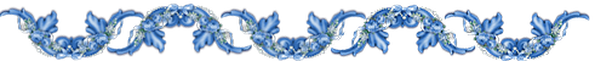 Полезные ссылки для педагогов: 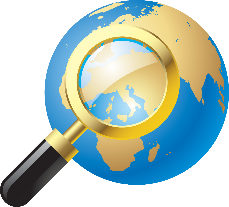 http://ped-kopilka.ru - Учебно - методический кабинет. На этом сайте можно получить много интересной и полезной информации, а также обменяться с коллегами своим педагогическим опытом и мастерством.http://dovosp.ru/j_dv - Научно - методический журнал. В журнале печатаются научные, научно - практические статьи; передовой, оригинальный опыт практических работников ДОУ.http://www.obruch.ru - Иллюстрированный  научно - популярный журнал для руководителей всех уровней, методистов, воспитателей детских садов, учителей начальной школы и родителей.http://nsportal.ru - На этом сайте можно создать свой персональный мини  - сайт, разместить на мини  - сайте свое портфолио.http://doshvozrast.ru - Сайт ориентирован на воспитателей и методических работников детского сада. Конспектызанятий, комплексыоздоровительныхмероприятий, сценарии, игры и занятия.http://www.moi-detsad.ru - Сайт ориентирован на методистов и воспитателей.http://www.detskiysad.ru - Сайт ориентирован на молодых родителей, прежде всего на мам. На страницах сайта собрано полезных советов, познавательных статей и рекомендаций.http://festival.1september.ru - Фестиваль стал самым массовым и представительным открытым педагогическим форумом. Материалыпубликуются.http://www.detsadclub.ru - Информационный сайт для родителей малышей дошкольного возраста и воспитателей детских садов.http://vospitatel.com.ua - Сайт ориентирован на воспитателей. Конспекты занятий в детском саду, методики и т.д.http://detsadd.narod.ru  - Сайт ориентирован на воспитателей детских садов и молодых родителей. Сайт полезент и студентам факультетов дошкольного образования.http://detsad-kitty.ru - Сайт для детей и взрослых , для малышей и родителей, для дошкольников и воспитателей детских садов.http://www.kindereducation.com - Воспитание , развитие, обучение и развлечение детей дошкольного возраста.http://viki.rdf.ru/item/878/ -  Сайт, где  Вы можете скачать прзентации по любой интересующей Вас теме.